Проект «Дорожная безопасность»Проблема безопасности дошкольников на дорогах и улицах является особенно актуальной, и волнует многих родителей. Однако не все родители служат образом примерного поведения на дорогах, в силу своей занятости сами нарушают правила дорожного движения. Проект предполагает систематическую разноплановую работу, с использование творческих форм и методов обучения и воспитания детей, просвещение родителей по данной  проблеме.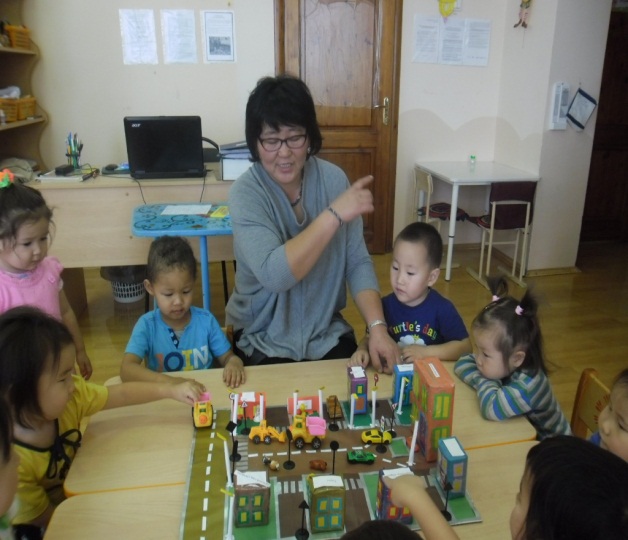 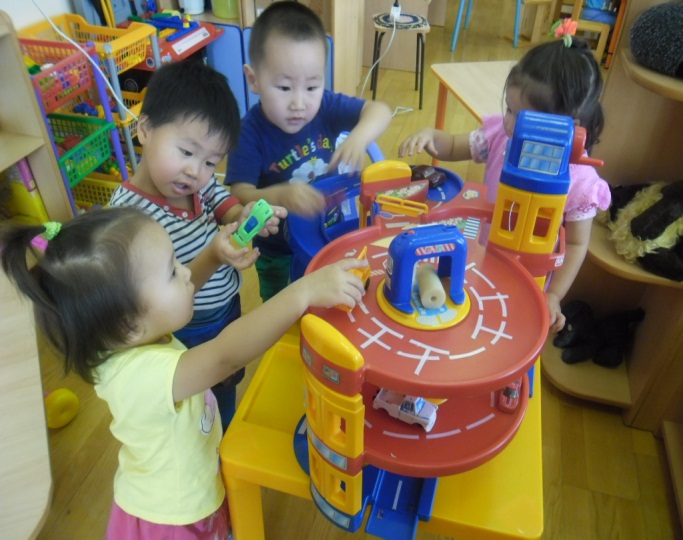 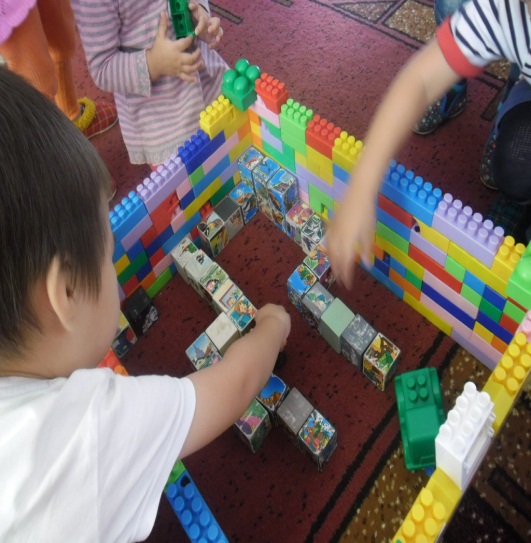 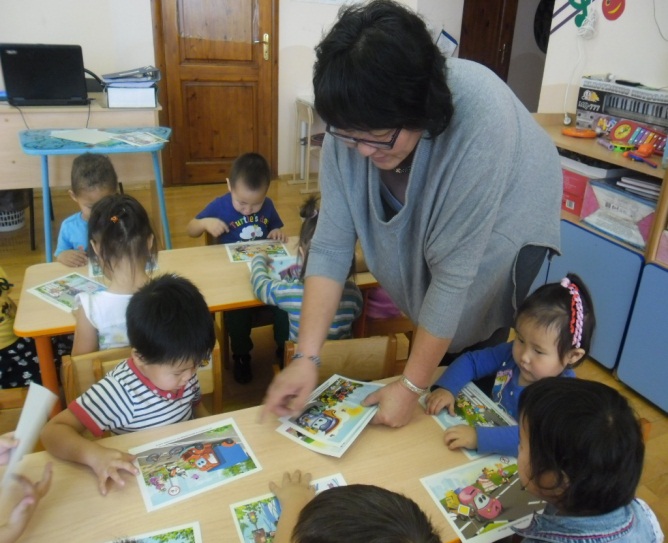 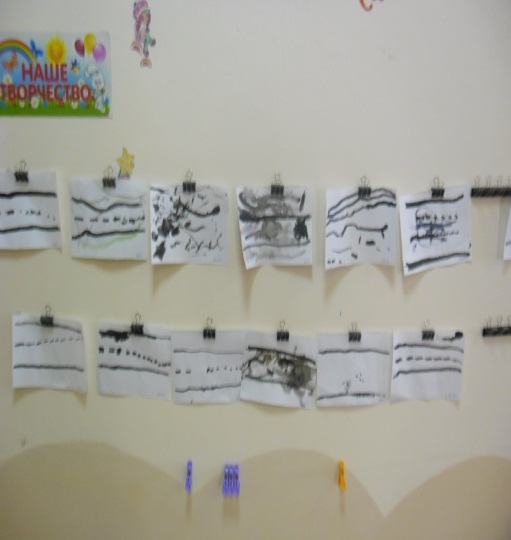 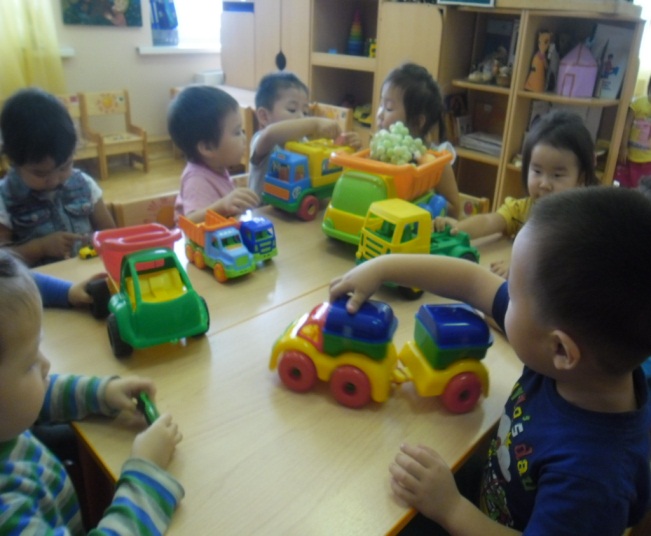 